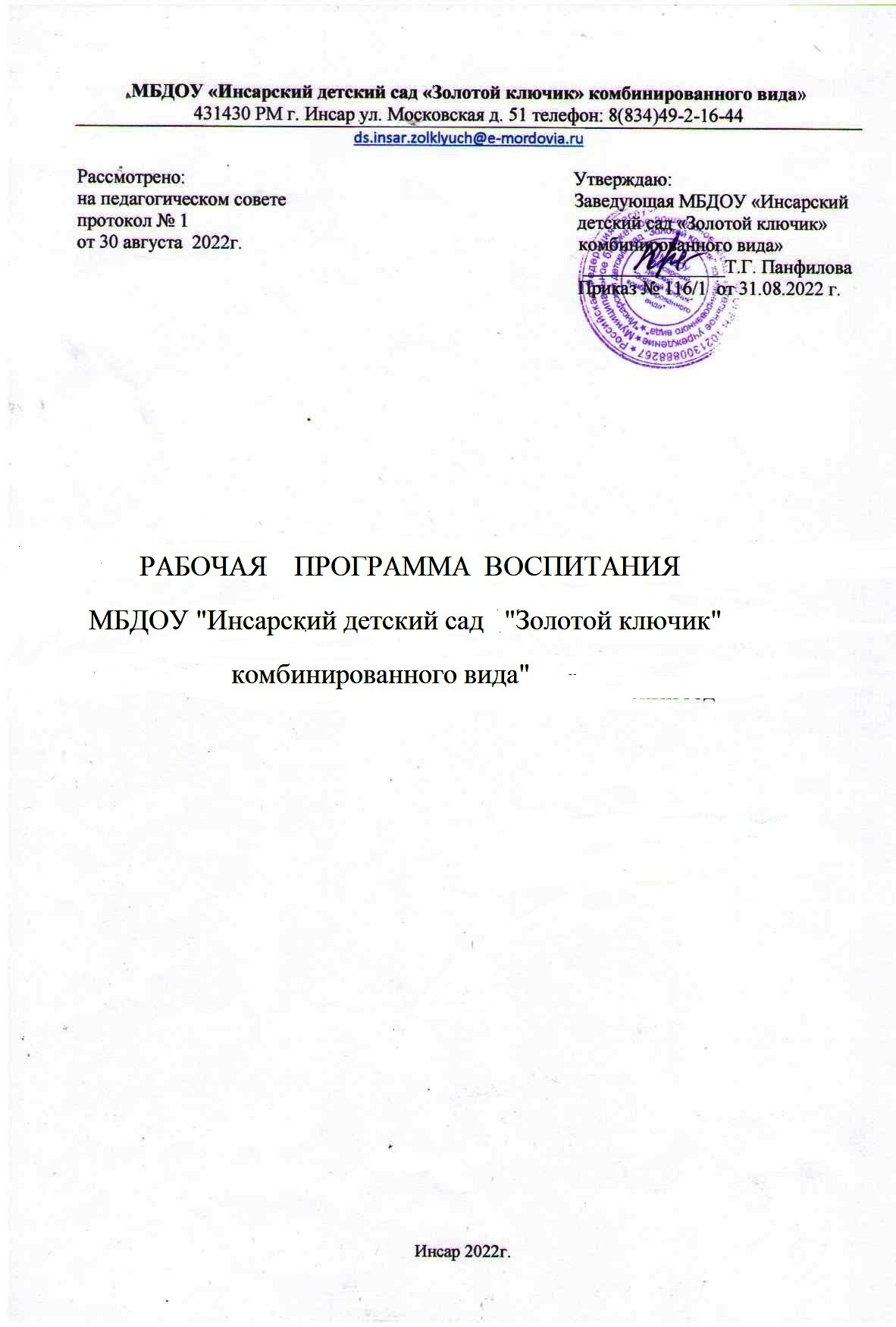 ОГЛАВЛЕНИЕ2ЦЕЛЕВОЙ РАЗДЕЛ ПРОГРАММЫ ВОСПИТАНИЯПояснительная запискаРабочая программа воспитания Муниципального бюджетного дошкольного образовательного учреждения «Инсарский детский сад «Золотой ключик» комбинированного вида» (далее – ДОО) разработана на основе:Федерального закона «Об образовании в Российской Федерации» от 29 декабря 2012 года №273-ФЗ;Федерального закона «О внесении изменений в Федеральный закон «Об образовании в Российской Федерации» по вопросам воспитания обучающихся» от 31 июля 2020 года № 304-ФЗ;Стратегии развития воспитания в Российской Федерации на период до 2025 года, утвержденной Распоряжением Правительства Российской Федерации от 29 мая 2015 года № 996-р;Федерального государственного образовательного стандарта дошкольного образования, утвержденного Приказом Минобрнауки Российской Федерации от 17 октября 2013года №1155.Рабочая программа воспитания разработана с учетом примерной программы воспитания, одобренной решением федерального учебно-методического объединения по общему образованию (Протокол от 01.07.2021 №2/21).Программа воспитания является компонентом основной общеобразовательной программы дошкольного образования (ООП ДО) МБДОУ «Инсарский детский сад «Золотой ключик» комбинированного вида».Программа воспитания включает три раздела – целевой, содержательный и организационный, в каждом из которых предусматривается обязательная часть и часть, формируемая участниками образовательных отношений.Основные направления воспитательной работы ДОО:социальное	направление	воспитания	(ценности	человека,	семьи,	дружбы, сотрудничества);трудовое направление воспитания (ценность труда);познавательное направление воспитания (ценность знания);патриотическое направление воспитания (ценности Родины и природы);речевое направление воспитания (ценность культуры речи):этико-эстетическое направление воспитания (ценности культуры и красоты);физическое и оздоровительное направления воспитания (ценность здоровья);культурно-гигиеническое направление воспитания (культура здоровья).Часть, формируемая участниками образовательных отношений, основана на приоритетных направлениях воспитания в Республике Мордовия, определенных Планом мероприятий по реализации в 2021 – 2025 годах в Республике Мордовия Стратегии развития воспитания в Российской Федерации на период до 2025 года.Воспитательные задачи реализуются в рамках образовательных областей – социально- коммуникативного, познавательного, речевого, художественно-эстетического развития, физического развития. Реализация программы воспитания основана на взаимодействии с разными субъектами образовательных отношений.3Цели и задачи Программы воспитанияЦель Программы воспитания: проектирование социальных ситуаций личностного развития дошкольников и создание условий для их позитивной социализации на основе базовых ценностей российского общества через:формирование ценностного отношения к окружающему миру, другим людям, себе;овладение первичными представлениями о базовых ценностях, а также выработанных обществом нормах и правилах поведения;приобретение первичного опыта деятельности и поведения в соответствии с базовыми национальными ценностями, нормами и правилами, принятыми в обществе.Содержание воспитания формируется для возрастных периодов: 1,5 – 3 года, 3 года – 8 лет на основе планируемых результатов достижения цели воспитания и реализуются в единстве с развивающими задачами, определенными действующими нормативными правовыми документами в сфере дошкольного образования. Содержание воспитательной работы соответствует основным направлениям воспитательной работы ДОО и представлено по образовательным областям.Принципы и подходы к формированию Программы воспитанияПрограмма воспитания построена на следующих принципах:Принцип гуманизма. Приоритет жизни и здоровья человека, прав и свобод личности, свободного развития личности; воспитание взаимоуважения, трудолюбия, гражданственности, патриотизма, ответственности, правовой культуры, бережного отношения к природе и окружающей среде, рационального природопользования.Принцип ценностного единства и совместности. Единство ценностей и смыслов воспитания, разделяемых всеми участниками образовательных отношений, содействие, сотворчество и сопереживание, взаимопонимание и взаимное уважение.Принцип общего культурного образования. Воспитание основывается на культуре и традициях России, включая культурные особенности Республики Мордовия.Принцип следования нравственному примеру. Пример как метод воспитания позволяет расширить нравственный опыт ребенка, побудить его к открытому внутреннему диалогу, пробудить в нем нравственную рефлексию, обеспечить возможность выбора при построении собственной системы ценностных отношений, продемонстрировать ребенку реальную возможность следования идеалу в жизни.Принципы безопасной жизнедеятельности. Защищенность важных интересов личности от внутренних и внешних угроз, воспитание через призму безопасности и безопасного поведения.Принцип совместной деятельности ребенка и взрослого. Значимость совместной деятельности взрослого и ребенка на основе приобщения к культурным ценностям и их освоения.Принцип инклюзивности. Организация образовательного процесса, при котором все дети, независимо от их физических, психических, интеллектуальных, культурно-этнических, языковых и иных особенностей, включены в общую систему образования.Методологической основой Программы воспитания являются антропологический, культурно-исторический и практичные подходы. Концепция Программы воспитания основывается на базовых ценностях воспитания, заложенных в определении воспитания, содержащемся в Федеральном законе от 29 декабря 2012 г. № 273-ФЗ «Об образовании в Российской Федерации».Воспитание – это деятельность, направленная на развитие личности, создание условий для самоопределения и социализации обучающихся на основе социокультурных, духовно- нравственных ценностей и принятых в российском обществе правил и норм поведения в интересах человека, семьи, общества и государства,    формирование   у   обучающихся    чувства 4патриотизма, гражданственности, уважения к памяти защитников Отечества и подвигам Героев Отечества, закону и правопорядку, человеку труда и старшему поколению, взаимного уважения, бережного отношения к культурному наследию и традициям многонационального народа Российской Федерации, природе и окружающей среде.Методологическими ориентирами воспитания также выступают следующие идеи отечественной педагогики и психологии:развитие личного субъективного мнения и личности ребенка в деятельности;духовно-нравственное, ценностное и смысловое содержание воспитания;идея о сущности детства как сенситивного периода воспитания;амплификация (обогащение) развития ребёнка средствами разных «специфически детских видов деятельности».Планируемые результаты освоения Программы воспитанияЦелевые ориентиры следует рассматривать как возрастные характеристики возможных достижений ребенка, которые коррелируют с портретом выпускника ДОО и с базовыми духовно-нравственными ценностями. Планируемые результаты воспитания носят отсроченный характер, но деятельность педагогов нацелена на перспективу развития и становления личности ребенка.Поэтому результаты достижения цели воспитания даны в виде целевых ориентиров, представленных в виде обобщенных портретов ребенка к концу раннего и дошкольного возрастов. Основы личности закладываются в дошкольном детстве, и, если какие-либо линии развития не получат своего становления в детстве, это может отрицательно сказаться на гармоничном развитии человека в будущем. Оценка результатов воспитательной работы не осуществляется, так как «целевые ориентиры основной образовательной программы дошкольного образования не подлежат непосредственной оценке, в том числе в виде педагогической диагностики (мониторинга), и не являются основанием для их формального сравнения с реальными достижениями детей».Планируемые результаты освоения обязательной части Программы воспитанияЦелевые ориентиры в раннем возрастеВ результате освоения Программы воспитания ребенок к трем годам:проявляет привязанность, любовь к семье, близким, окружающему миру;способен понять и принять, что такое «хорошо» и «плохо»;проявляет интерес к другим детям и способен бесконфликтно играть рядом с ними;проявляет позицию «Я сам!»;доброжелателен, проявляет сочувствие, доброту;испытывает чувство удовольствия в случае одобрения и чувство огорчения в случае неодобрения со стороны взрослых;способен к самостоятельным (свободным) активным действиям в общении, способен общаться с другими людьми с помощью вербальных и невербальных средств общения;проявляет интерес к окружающему миру и активность в поведении и деятельности;выполняет действия по самообслуживанию, стремится быть опрятным;проявляет интерес к физической активности;соблюдает элементарные правила безопасности в быту, в детском саду, на природе;поддерживает элементарный порядок в окружающей обстановке;стремится помогать взрослому в доступных действиях;стремится к самостоятельности  в самообслуживании, в быту, в игре, в продуктивных видах деятельности;эмоционально отзывчив к красоте;проявляет интерес и желание заниматься продуктивными видами деятельности.5Целевые ориентиры на этапе завершения освоения Программы воспитанияВ результате освоения Программы воспитания ребенок к 7-8 годам:любит свою малую Родину и имеет представление о своей стране – России, испытывает чувство привязанности к родному дому, семье, близким людям;различает основные проявления добра и зла, принимает и уважает ценности семьи и общества, правдив, искренен, способен к сочувствию и заботе, к нравственному поступку;проявляет задатки чувства долга: ответственность за свои действия и поведение, принятие и уважение различий между людьми;имеет основы речевой культуры, умеет слушать и слышать собеседника;дружелюбен и доброжелателен, способен взаимодействовать со взрослыми и сверстниками на основе общих интересов и дел;любознателен, наблюдателен, испытывает потребность в самовыражении, проявляет активность, самостоятельность, инициативу в познавательной, игровой, коммуникативной и продуктивных видах деятельности и в самообслуживании, обладает первичной картиной мира на основе традиционных ценностей российского общества;владеет основными навыками личной и общественной гигиены, стремится соблюдать правила безопасного поведения в быту, социуме (в том числе в цифровой среде), природе;понимает ценность труда в семье и в обществе на основе уважения к людям труда, результатам их деятельности, проявляющий трудолюбие при выполнении поручений и в самостоятельной деятельности;способен воспринимать и чувствовать прекрасное в быту, природе, поступках, искусстве, стремится к отображению прекрасного в продуктивных видах деятельности, обладает зачатками художественно-эстетического вкуса.Степень реального развития этих характеристик и способности ребенка их проявлять к моменту перехода на следующий уровень образования могут существенно варьировать у разных детей в силу различий в условиях жизни и индивидуальных особенностей развития конкретного ребенка. Программа строится на основе общих закономерностей развития личности детей дошкольного возраста с учетом сензитивных периодов в развитии. Дети с различными недостатками в физическом и/или психическом развитии могут иметь качественно неоднородные уровни речевого, познавательного и социального развития личности.Планируемые результаты части Программы воспитания, формируемой участниками образовательных отношенийЦелевые ориентиры в раннем возрастеВ результате освоения Программы воспитания ребенок к трем годам:проявляет интерес и эмоциональную отзывчивость к объектам природы родного края;проявляет привязанность к членам своей семьи, детскому саду;откликается	эмоционально	на	произведения	русского,	мордовского	и	татарского музыкального фольклора, узнает знакомые пестушки и потешки;проявляет интерес и эмоциональную отзывчивость на объекты природы родного края;эмоционально отзывчив к красоте народной игрушки.Целевые ориентиры на этапе завершения освоения Программы воспитанияВ результате освоения Программы ребенок к 7-8 годам:имеет представление о собственной принадлежности и принадлежности других людей к определенной национальности, о народах, населяющих Мордовию, их языках, обычаях, традициях, проявляет уважительное отношение к людям разных национальностей, их культуре, обычаям, традициям;6имеет представление о Республике Мордовия и родном городе, испытывает чувство привязанности к ним;знает, что Республика Мордовия – часть огромной страны России, Саранск – столица Мордовии;проявляет интерес к родному языку и языкам народов, проживающих на территории Республики Мордовия.СОДЕРЖАТЕЛЬНЫЙ РАЗДЕЛ ПРОГРАММЫ ВОСПИТАНИЯ Обязательная часть содержательного раздела Программы воспитанияСодержание Программы воспитания реализуется в ходе освоения детьми всех образовательных областей, обозначенных во ФГОС ДО, одной из задач которого является объединение воспитания и обучения в целостный образовательный процесс на основе духовно-нравственных и социокультурных ценностей, принятых в обществе правил и норм поведения в интересах человека, семьи, общества: социально-коммуникативное развитие; познавательное развитие; речевое развитие; художественно-эстетическое развитие; физическое развитие.Содержание воспитательной деятельности детей раннего возраста (дети от 1,5 до 3 лет)Содержание воспитательной работыпо образовательной области «Социально-коммуникативное развитие»Социальное	направление	воспитания	(ценности	человека,	семьи,  дружбы	                      и   сотрудничества):Обеспечение развития первичных представлений:об	образе	собственного	«я»   на	примерах	положительного	и	отрицательного    поведения;о том, что такое «хорошо» и «плохо»;о своей семье, ее составе (мама, папа, бабушка, дедушка, брат, сестра);об эмоциях и чувствах близких взрослых и сверстников;о возможности сотрудничества детей и возможности играть рядом или вместе с ними.Создание условий для приобретения опыта:проявлений желания поиграть с взрослым и сверстником;проявлений внимания, сочувствия к сверстникам (делиться игрушками, уступать, отзываться на просьбу другого ребёнка, помогать ему);высказывания элементарных оценок по отношению к поступкам друг друга;понимания эмоциональных состояний близких взрослых и детей (радость, печаль, гнев).Трудовое направление воспитания (ценность труда):Обеспечение развития первичных представлений:о некоторых видах труда взрослых (приготовление пищи, мытьё посуды и т.д.);об элементарных правилах самообслуживания (не разбрасывать игрушки, а класть их  на место; аккуратно пользоваться туалетом, умывальником).Создание условий для приобретения опыта:самообслуживания (при помощи взрослого одеваться и раздеваться);поддержания элементарного порядка в группе;выполнения простейших трудовых поручений при участии взрослого.7Содержание воспитательной работыпо образовательной области «Познавательное развитие»Познавательное направление воспитания (ценность знания):Обеспечение развития первичных представлений:о приобщении к культурным способам познания с активным использованием осязания, зрения, слуха, обоняния.Создание условий для приобретения опыта:проявления любознательности, формирования опыта познавательной инициативы;формирования ценностного отношения к взрослому как источнику знаний.Патриотическое направление воспитания (ценности Родины и природы):Обеспечение развития первичных представлений:о своей семье, доме, в котором он живет, детском саде, городе, природе края.Создание условий для приобретения опыта:проявления любви и привязанности к своей семье, детскому саду, улице, городу;проявления интереса к традициям русского и мордовского народа, их промыслам;любования красотой родной природы в разное время года, бережного отношения к растительному и животному миру родного края.Содержание воспитательной работыпо образовательной области «Речевое развитие»Речевое направление воспитания (ценность культуры речи):Обеспечение развития первичных представлений:о словах, которые характеризуют культуру общения (здравствуйте, до свидания, спасибо, пожалуйста);об умении вести себя в общественных местах;Создание условий для приобретения опыта:выражения своих потребностей, проявлений познавательного интереса с помощью речи;самостоятельных (свободных) активных действий в общении;общения с взрослыми и детьми с помощью вербальных и невербальных средств общения.Содержание воспитательной работы по образовательной области«Художественно-эстетическое развитие»Этико-эстетическое направление воспитания (ценность культуры и красоты):Обеспечение развития первичных представлений:о народной игрушке (русской, мордовской);о значении опрятности и внешней красоты человека.Создание условий для приобретения опыта:проявления интереса и эмоциональной отзывчивости на произведения декоративно- прикладного искусства;любования красотой природы и искусства;продуктивной деятельности, создания рисунков, поделок, в том числе коллективных.8Содержание воспитательной работыпо образовательной области «Физическое развитие»Физическое и оздоровительное направление воспитания (ценность здоровья):Обеспечение развития первичных представлений:о своем теле, способах заботы о нем, владению им;о здоровом образе жизни.Создание условий для приобретения опыта:проявления	физической	активности	в	подвижных	играх,	в	ходе	совместной двигательной деятельности детей и взрослых, самостоятельной деятельности;проявления смелости и уверенности в своих силах, удовольствия от двигательной активности.Культурно-гигиеническое направление воспитания (культура здоровья):Обеспечение развития первичных представлений:о	процессах	умывания,	одевания,	купания,	еды	и	основных	действиях, сопровождающих их,Создание условий для приобретения опыта:осуществления   процессов	умывания,   мытья   рук   при   незначительном	участии взрослого, пользования носовым платком, туалетом;самостоятельного, без участия взрослого, приёма пищи;одевания и раздевания при незначительном участии взрослого;положительного	реагирования	и	отношения	к	самостоятельным	культурно- гигиеническим действиям и их результатам.Содержание воспитательной деятельности детей дошкольного возраста(дети от 3 до 8 лет)Содержание воспитательной работыпо образовательной области «Социально-коммуникативное развитие»Социальное	направление	воспитания	(ценности	человека,	семьи,	дружбы	и сотрудничества):Обеспечение развития первичных представлений:о добре и зле, милосердии и заботе;о позитивном образе семьи с детьми, распределении ролей в семье;об образах дружбы в фольклоре и детской литературе;о примерах сотрудничества и взаимопомощи людей в различных видах деятельности (на материале истории России, ее героев);Создание условий для приобретения опыта:анализа поступков самих детей в группе в различных ситуациях;формирования и проявления навыков, необходимых для полноценного существования в обществе: эмпатии, коммуникабельности, заботы, ответственности, сотрудничества, умения договариваться, умения соблюдать правила;проявления способности поставить себя на место другого как проявление личностной зрелости и преодоление детского эгоизма.9Трудовое направление воспитания (ценность труда):Обеспечение развития первичных представлений:о доступных детям видах труда взрослых, о явлениях и свойствах, связанных с преобразованием материалов и природной среды, которое является следствием трудовой деятельности взрослых и труда самих детей.Создание условий для приобретения опыта:положительного отношения к их труду;получения навыков, необходимых для трудовой деятельности;элементарных навыков планирования и организации своей работы;трудового усилия (привычки к доступному дошкольнику напряжению физических, умственных и нравственных сил для решения трудовой задачи).Содержание воспитательной работыпо образовательной области «Познавательное развитие»Познавательное направление воспитания (ценность знания):Обеспечение развития первичных представлений:о приобщении к культурным способам познания (книги, интернет, фильмы и др.);Создание условий для приобретения опыта:проявления любознательности, формирования опыта познавательной инициативы;формирования ценностного отношения к взрослому как источнику знаний.Патриотическое направление воспитания (ценности Родины и природы):Обеспечение развития первичных представлений:о своей родной стране – России, родной природе, родному языку, культурном наследии своего народа;о столице России – городе Москве, городах и селах страны.Создание условий для приобретения опыта:уважительного отношения к гражданам России в целом, своим соотечественникам и согражданам, представителям всех народов России, к ровесникам, родителям, соседям, старшим, другим людям вне зависимости от их этнической принадлежности;уважения к своим национальным особенностям и чувству собственного достоинства как представителя своего народа;проявления любви к родной природе, природе России, понимания единства природы и людей и бережного ответственного отношения к природе.Содержание воспитательной работыпо образовательной области «Речевое развитие»Речевое направление воспитания (ценность культуры речи):Обеспечение развития первичных представлений:о культуре общения, поведения и устной речи;об этикете вежливости, предупредительности, сдержанности, умении вести себя в общественных местах;Создание условий для приобретения опыта:правильного и понятного для окружающих изложения своих мыслей;ведения диалога (вежливого отвечать на вопросы и обращения с	просьбой, не перебивать говорящих, а внимательно выслушивать их);10владения силой голоса и различными интонациями;культуры поведения во время общения, спокойного и скромного поведения.Содержание воспитательной работы по образовательной области«Художественно-эстетическое развитие»Этико-эстетическое направление воспитания (ценность культуры и красоты):Обеспечение развития первичных представлений:о культуре и искусстве России, мировой культуре, культурном наследии;о значении опрятности и красоты внешней, ее влиянии на внутренний мир человека.Создание условий для приобретения опыта:ценностно-смыслового восприятия и понимания произведений искусства, явлений                 жизни, отношений между людьми;любви к прекрасному, уважения к традициям и культуре России, русского и других народов;творческого отношения к миру, природе, быту и к окружающей действительности;формирования	и	проявления	эстетического	вкуса,	стремления	окружать	себя прекрасным, создавать его;организации выставок, концертов, создания эстетической развивающей среды.Содержание воспитательной работыпо образовательной области «Физическое развитие»Физическое и оздоровительное направление воспитания (ценность здоровья):Обеспечение развития первичных представлений:о ценности здоровья, физической культуре и безопасном образе жизни;о гармонии физического и эстетического развития человека.Создание условий для приобретения опыта:организации сна, здорового питания, выстраивания правильного режима дня;организации совместной и самостоятельной деятельности на основе здоровье формирующих и здоровье сберегающих технологий;закаливания, укрепления опорно-двигательного аппарата, развития двигательных способностей, освоения двигательных навыков и умений;формирования	и	проявления	экологической	культуры,	безопасности жизнедеятельности.Культурно-гигиеническое направление воспитания (культура здоровья):Обеспечение развития первичных представлений:о красоте и чистоте тела, культурно-гигиенических навыках, этикете.Создание условий для приобретения опыта:культуры поведения во время приема пищи;формирования привычки следить за своим внешним видом;обыгрывания информации о гигиене в игре, включения в другие виды детской деятельности.Часть содержательного раздела, формируемая участниками образовательных отношенийСодержание воспитательной работы по образовательной области «Социально-коммуникативное развитие»Обеспечение развития первичных представлений:о собственной принадлежности к семье, о своей родословной, о роли семьи в жизни города, республики;11о	природных	ресурсах,	об	их	ограниченности	и	необходимости	экономии,	об экологической ситуации в Мордовии, загрязнении окружающей среды;об этикете и правилах поведения в детском саду, на улице, в магазине, на городском празднике;о трудовой деятельности жителей города и республики, промышленности Мордовии и сельском хозяйстве.Создание условий для приобретения опыта:активного участия в жизни родного города, социальной и природоохранной деятельности.проявления чувства гордости за успехи и достижения воспитанников детского сада, педагогов, своих земляков – жителей родного города, республики.Содержание воспитательной работыпо образовательной области «Познавательное развитие»Обеспечение развития первичных представлений:о малой Родине – Республике Мордовия, ее истории и современности, городах, селах и поселках, о ее столице – городе Саранске, родном городе Инсаре;о достижениях земляков в области культуры, спорта, гордости за подвиги во время Великой Отечественной войны, об участии уроженцев Мордовии во всех событиях, которые происходят сейчас в России;о выдающихся личностях города, республики: художниках, поэтах, писателях, скульпторах, композиторах;о Мордовии как, о национальной республике, в которой поддерживаются дружеские отношения разных народов.Создание условий для приобретения опыта:ценностного отношения к Республике Мордовия, ее общественной жизни, землякам;различения людей разных национальностей, проявления к ним уважительного отношения, понимания их обычаев, традиций, осознания собственной национальной принадлежности.Содержание воспитательной работыпо образовательной области «Речевое развитие»Обеспечение развития первичных представлений:о языке как средстве коммуникации людей разных национальностей, о языках, на которых говорят жители Республики Мордовия (мордовские языки (эрзянский и мокшанский), татарский язык, русский язык и др.);Создание условий для приобретения опыта:проявления инициативности в ситуациях речевого общения с представителями разных национальностей.Содержание воспитательной работыпо образовательной области «Физическое развитие»Обеспечение развития первичных представлений:о спортивных достижениях малой Родины – Республики Мордовии, о победах мордовских и инсарских спортсменов;об идеале здорового человека, о том, что здоровый образ жизни является залогом успеха.Создание условий для приобретения опыта:участия в мордовских народных подвижных играх, инициативности при их организации.12Содержание воспитательной работыпо образовательной области «Художественно-эстетическое развитие»Обеспечение развития первичных представлений:о народном, декоративно-прикладном творчестве народов, проживающих на территории Мордовии, в первую очередь мордовском, русском, татарском, истории его возникновения, культурной эволюции;о творчестве знаменитых художников Республики Мордовия: Ф. Макарова, Ф. Сычкова, скульптора С.Эрзи;о русском, мордовском, татарском народном песенном искусстве.Создание условий для приобретения опыта:восприятия подлинных предметов мордовского, русского и татарского декоративно- прикладного искусства: предметы вышивки, посуды; деревянной, глиняной игрушки;проявления ситуативного интереса к произведениям живописи, музыки, фольклора.Вариативные формы, методы и средства реализации Программы воспитанияФормы и методы реализации Программы воспитания для формирования ценности семьи, дружбы и сотрудничества:организовывать сюжетно-ролевые игры (в семью, в команду и т.п.), игры с правилами, традиционные народные игры и пр.;воспитывать у детей навыки поведения в обществе;учить детей сотрудничать, организуя групповые формы в продуктивных видах деятельности;учить детей анализировать поступки и чувства – свои и других людей;организовывать коллективные проекты заботы и помощи;создавать доброжелательный психологический климат в группе.Формы и методы реализации Программы воспитания для формирования ценности труда:показывать	детям	необходимость	постоянного	труда	в	повседневной	жизни, использовать его возможности для нравственного воспитания дошкольников;воспитывать у ребенка бережливость (беречь игрушки, одежду, труд и старания родителей, воспитателя, сверстников), т.к. эта черта сопряжена с трудолюбием;предоставлять	детям	самостоятельность	в	выполнении	работы,	чтобы	они почувствовали ответственность за свои действия;собственным примером трудолюбия и занятости создавать у детей соответствующее настроение, формировать стремление к полезной деятельности;связывать развитие трудолюбия с формированием общественных мотивов труда, желанием приносить пользу людям.Формы и методы реализации Программы воспитания для патриотического воспитания:знакомить детей с историей, героями, культурой, традициями России и своего народа;организовывать коллективные творческие проекты, направленные на приобщение детей к российским общенациональным традициям;формировать правильное и безопасное поведение в природе, осознанное отношение к растениям, животным, к последствиям хозяйственной деятельности человека.Формы и методы реализации Программы воспитания для формирования ценности знания:организовывать совместную деятельность воспитателя с детьми на основе наблюдения, сравнения, проведения опытов (экспериментирования), организации походов и экскурсий, просмотра доступных для восприятия ребенка познавательных фильмов, чтения и просмотра книг;13организовывать конструкторскую и продуктивную творческую деятельность, проектную и исследовательскую деятельность детей совместно со взрослыми;организовывать насыщенную и структурированную образовательную среду, включающую иллюстрации, видеоматериалы, ориентированные на детскую аудиторию; различного типа конструкторы и наборы для экспериментирования.Формы и методы реализации Программы воспитания для формирования ценности здоровья:организовывать подвижные, спортивные игры, в том числе традиционные народные игры, дворовые игры на территории детского сада;создавать детско-взрослые проекты по здоровому образу жизни;вводить оздоровительные традиции в отдельной группе или в ДОО в целом.Формы и методы реализации Программы воспитания для формирования культуры здоровья (культурно-гигиенических навыков):показывать детям навыки поведения во время приема пищи;формировать у детей представления о ценности здоровья, красоте и чистоте тела;формировать у детей привычку следить за своим внешним видом;включать информацию о гигиене в повседневную жизнь детей, в игру.Формы и методы реализации Программы воспитания для формирования ценности культуры и красоты:выстраивать взаимосвязь художественно-творческой деятельности самих детей с воспитательной работой через развитие восприятия, образных представлений, воображения и творчества;уважительное отношение к результатам творчества детей, широкое включение их произведений в жизнь ДОО;организация выставок, концертов, создание эстетической развивающей среды и др.;формирование чувства прекрасного на основе восприятия художественного слова на русском и родном языке;реализация вариативности содержания форм и методов работы с детьми по разным направлениям эстетического воспитания.Формы и методы реализации Программы воспитания для формирования культуры поведения:учить детей уважительно относиться к окружающим людям, считаться с их делами, интересами, удобствами;воспитывать культуру общения ребенка, выражающуюся в общительности, этикет вежливости, предупредительности, сдержанности, умении вести себя в общественных местах;воспитывать культуру речи: называть взрослых на «вы» и по имени и отчеству;не перебивать говорящих и выслушивать других; говорить четко, разборчиво, владеть голосом;воспитывать культуру деятельности, что подразумевает умение обращаться с игрушками, книгами, личными вещами, имуществом ДОО; умение подготовиться к предстоящей деятельности, четко и последовательно выполнять и заканчивать ее, после завершения привести в порядок рабочее место, аккуратно убрать все за собой; привести в порядок свою одежду.Особенности реализации воспитательного процесса в МБДОУ  «Инсарский детский сад «Золотой ключик» комбинированного вида»Ведущей в воспитательном процессе является игровая деятельность. Игра широко используется как самостоятельная форма работы с детьми и как эффективное средство и метод воспитания. Приоритет отдается творческим играм (сюжетно-ролевым, строительно- конструктивным,  играм-драматизациям  и  инсценировкам,  играм  с  элементами  труда  и14художественной деятельности) и играм с правилами (дидактическим, интеллектуальным, подвижным, хороводным и т.п.).Взаимодействие взрослых и детей осуществляется в условиях принятия и соблюдения общих норм и правил поведения, уважения друг к другу. Дети имеют право на самостоятельное решение, поступок, выбор. Воспитатели обсуждают с детьми идеи, связанные с их деятельностью, помогают сделать ее интереснее и увлекательнее, помогают приобрести опыт положительных социальных взаимодействий. Поддерживается баланс между потребностью детей в самостоятельной деятельности и необходимости включения в нее взрослого.Цели и задачи воспитания реализуются во всех видах деятельности дошкольника, обозначенных в ФГОС дошкольного образования. В качестве средств реализации цели воспитания могут выступать следующие основные виды деятельности и культурные практики:предметно-целевая деятельность (виды деятельности, организуемые взрослым, в которых он открывает ребенку смысл и ценность человеческой деятельности, способы ее реализации совместно с родителями, воспитателями, сверстниками);культурные практики (активная, самостоятельная апробация каждым ребенком инструментального и ценностного содержаний, полученных от взрослого, и способов их реализации в различных видах деятельности через личный опыт);свободная инициативная деятельность ребенка (его спонтанная самостоятельная активность, в рамках которой он реализует свои базовые устремления: любознательность, общительность, опыт деятельности на основе усвоенных ценностей).Для реализации Программы воспитания используются муниципальные  особенности социокультурного окружения МБДОУ  «Инсарский детский сад «Золотой ключик» комбинированного вида»:центральные улицы города (Московская, Советская и др.);культурные объекты (Дом культуры, краеведческий музей, ДДТ, ледовый дворец, центральная детская библиотека, музыкальная школа, СОШ №1 и СОШ №2, спортивная школа, стадион «Старт»);предприятия города, магазины, банки, вокзал;памятники города.Для реализации Программы воспитания используется воспитательно значимый всероссийский проект «Эколята-дошколята»,  в котором участвует МБДОУ «Инсарский детский сад «Золотой ключик» комбинированного вида».Ключевые	элементы	уклада	 МБДОУ «Инсарский детский сад «Золотой ключик» комбинированного вида»:планирование обучения и воспитания на основе календаря социокультурных дат;традиции организация «Встреч с интересными людьми»;проведение в  апреле Дня рождения детского сада;проведение акций (экологических, социальных);включение родителей (законных представителей) в образовательный процесс.Особенности воспитательно значимого взаимодействия с социальными партнерам:проведение совместных мероприятий с Детской библиотекой,  ДДТ,            ДЮСШ, РДК.Особенности взаимодействия с семьями воспитанников - единство ценностей и готовность к сотрудничеству всех участников образовательных отношений составляет основу уклада МБДОУ «Инсарский детский сад «Золотой ключик» комбинированного вида». Семья – это первичное звено, где начинается становление ребенка как личности. То, что ребенок в детские годы приобретает в семье, он сохраняет в течение всей последующей жизни. Миссия ДОО – профессионально помочь семье в воспитании детей, при этом, не подменяя ее, а                                                                                                                 15дополняя и обеспечивая более полную реализацию ее воспитательных функций.                            Главное во взаимодействии с родителями – создание соответствующего морально-психологического климата, творческой атмосферы,  доброжелательного стиля отношений педагогов и родителей, что способствует развитию                           личности ребенка.Основные принципы взаимодействия с семьями воспитанников:Открытость ДОО для родителей.Сотрудничество педагогов и родителей в воспитании детей.Создание единой развивающей среды, обеспечивающей одинаковые подходы к развитию ребенка в семье и детском саду.Единый подход к процессу воспитания ребёнка.Основные направления взаимодействия с семьями детей в области воспитания:анкетирование и опросы родителей с целью изучения их представлений о воспитании детей дошкольного возраста;установление контакта с родителями и согласование с ними целей и ценностей воспитательной деятельности;обеспечение постоянной содержательной информации о жизни детей в ДОО (в группе), в том числе через информационно-коммуникативные средства (Интернет);предоставление родителям возможности повысить свою компетентность в воспитании детей дошкольного возраста через тренинги, семинары, мастер-классы;привлечение родителей к совместным мероприятиям по благоустройству и созданию условий в группе и на участке ДОО;изучение и анализ детско-родительских отношений с целью оказания помощи детям;пропаганда и освещение опыта семейного воспитания и расширения представлений родителей о формах семейного досуга.консультативная,	санитарно-просветительская	и	медико-педагогическая	помощь семьям с учётом преобладающих запросов родителей;создание условий для реализации творческого потенциала семьи в организации жизни детей в ДОО.ОРГАНИЗАЦИОННЫЙ РАЗДЕЛУсловия, обеспечивающие реализацию обязательной части Программы воспитанияПрограмма воспитания ДОО реализуется через формирование социокультурного воспитательного пространства при соблюдении условий создания уклада, отражающего готовность всех участников образовательного процесса руководствоваться едиными принципами и регулярно воспроизводить наиболее ценные для нее воспитательно значимые виды совместной деятельности. Уклад ДОО направлен на сохранение преемственности принципов воспитания с уровня дошкольного образования на уровень начального общего образования:Обеспечение личностно развивающей предметно-пространственной среды, в том числе современное материально-техническое обеспечение, методические материалы и средства обучения.Наличие профессиональных кадров и готовность педагогического коллектива к достижению целевых ориентиров Программы воспитания.Взаимодействие с родителями по вопросам воспитания.Учет индивидуальных особенностей детей дошкольного возраста, в интересах которых реализуется Программа воспитания (возрастных, физических, психологических, национальных и пр.).Воспитывающая среда строится по трем линиям:«от взрослого», который создает предметно-образную среду, способствующую воспитанию необходимых качеств;16«от совместной деятельности ребенка и взрослого», в ходе которой формируются нравственные, гражданские, эстетические и иные качества ребенка в ходе специально организованного педагогического взаимодействия ребенка и взрослого, обеспечивающего достижение поставленных воспитательных целей;«от ребенка», который самостоятельно действует, творит, получает опыт деятельности, в особенности – игровой деятельности.Взаимодействие педагога с детьми строится через событие. Событие – это форма совместной деятельности ребенка и взрослого, в которой активность взрослого приводит к приобретению ребенком собственного опыта переживания той или иной ценности. Для того чтобы стать значимой, каждая ценность воспитания должна быть понята, раскрыта и принята ребенком совместно с другими людьми в значимой для него общности. Этот процесс происходит стихийно, но для того, чтобы вести воспитательную работу, он должен быть направлен взрослым.Воспитательное событие – это спроектированная взрослым образовательная ситуация. В каждом воспитательном событии педагог продумывает смысл реальных и возможных действий детей и смысл своих действий в контексте задач воспитания. Событием может быть не только организованное мероприятие, но и спонтанно возникшая ситуация, и любой режимный момент, традиции утренней встречи детей, индивидуальная беседа, общие дела, совместно реализуемые проекты и пр. Планируемые и подготовленные педагогом воспитательные события проектируются в соответствии с календарным планом воспитательной работы ДОО, группы, ситуацией развития конкретного ребенка.Проектирование событий происходит в следующих формах:разработка и реализация значимых событий в ведущих видах деятельности (детско- взрослый спектакль, построение эксперимента, совместное конструирование, спортивные игры и др.);проектирование встреч, общения детей со старшими, младшими, ровесниками, с взрослыми, с носителями воспитательно значимых культурных практик (искусство, литература, прикладное творчество и т.д.), профессий, культурных традиций народов России;создание творческих детско-взрослых проектов (празднование Дня Победы с приглашением ветеранов, «Театр в детском саду» – показ спектакля для детей из другой группы и т. д.).Проектирование событий позволяет построить целостный годовой цикл работы с детьми на основе традиционных ценностей российского общества. Каждая группа создает проект в своей группе на основе события и проектирует работу с группой в целом, с подгруппами детей, с каждым ребенком.Развивающая предметно-пространственная среда (РППС) отражает ценности, на которых строится Программа воспитания, она способствует их принятию и раскрытию ребенком. Воспитательные компоненты РППС:игрушки, игры и оборудование для общения, игры и совместной деятельности;компоненты, подчеркивающие ценность семьи, людей разных поколений, радость общения с семьей;компоненты познавательного развития, экспериментирования, освоения новых технологий, красоты знаний, формирующие научную картину мира и стимулирующие необходимость научного познания;государственные знаки и символы Российской Федерации;стимуляторы посильного труда ребенка, иллюстрации и предметы, показывающие ценность труда в жизни человека и государства (портреты членов семей воспитанников, героев труда, представителей профессий и пр.);продукты труда ребенка (рисунки, поделки, коллекции, фотографии и др.);игрушки и снаряды, обеспечивающие ребенку возможность укрепления здоровья, раскрывающие смысл здорового образа жизни, физической культуры и спорта;17предметы, предоставляющие ребенку возможность погружения в культуру России, мира, знакомства с особенностями русской культурной традиции, мирового культурного наследия.Вся предметно-пространственная среда ДОО должна быть гармоничной и эстетически привлекательной. Игрушки, материалы и оборудование должны соответствовать возрастным задачам воспитания детей дошкольного возраста.Условия, обеспечивающие реализацию части Программы воспитания,                          формируемой участниками образовательных отношенийГлавная составляющая части Программы воспитания, формируемой участниками образовательных отношений, – это ознакомление воспитанников с родным краем, в процессе которого необходимо учитывать следующие моменты:создание предметно-пространственной среды в группе и ДОО, которая способствовала бы развитию личности ребенка на основе народной культуры с опорой на краеведческий материал (центр национальной культуры в группе, мини-музеи, предметы декоративного и прикладного искусства, фольклор, музыка и др.);осуществление деятельностного подхода в приобщении детей к истории, культуре, природе родного края, т. е выбор ими самими той деятельности, в которой они хотели бы отразить свои чувства, представления об увиденном и услышанном (творческая игра, продуктивная деятельность, прогулки и экскурсии, деятельность по благоустройству города, охране природы и т. п.);привлечение детей к участию в городских массовых мероприятиях с тем, чтобы они имели возможность окунуться в атмосферу общей радости и веселья, познакомиться с местными жителями;процесс воспитания в рамках части, формируемой участниками образовательных отношений, осуществляется совместно с семьями воспитанников.В предметно-пространственную среду группы входят:знаки	и	символы	Республики	Мордовия,	города	Инсара и МБДОУ «Инсарский детский сад «Золотой ключик» комбинированного вида»;региональные,	этнографические,	конфессиональные	и	другие	особенности социокультурных условий, в которых находится ДОО;предметы русского, мордовского и татарского народного быта, народно-прикладного искусства, народными играми, игрушками;предметы символики и геральдики региона;книги и альбомы о Республике Мордовия, городах и селах, животном и растительном мире;книги   и   альбомы   о   знаменитых	людях Республики Мордовии: спортсменах, художниках, скульпторах и др.;коллекции камней и минералов;работы детей и родителей, в которых отражается животный и растительный мир родного края;предметы, предоставляющие ребенку возможность погружения в культуру Республики Мордовия, знакомства с особенностями региональной культурной традиции.Кадровое обеспечение воспитательного процессаВоспитанием в МБДОУ «Инсарский детский сад «Золотой ключик» комбинированного вида» занимаются все педагоги в соответствии со своими должностными обязанностями: воспитатели, музыкальный руководитель, инструктор по физической культуре, учитель-логопед.Педагогические работники, реализующие Программу воспитания, обладают основными компетенциями, необходимыми для создания условий воспитания детей:обеспечение эмоционального благополучия;18поддержка индивидуальности и инициативы;построение вариативного развивающего образования;взаимодействие с родителями (законными представителями) по вопросам воспитания детей.В целях эффективной реализации Программы воспитания в ДОО созданы условия:для профессионального развития педагогических и руководящих работников, в том числе их дополнительного профессионального образования;для консультативной поддержки педагогических работников и родителей (законных представителей) по вопросам образования и охраны здоровья детей;для организационно-методического сопровождения процесса реализации Программы воспитания.Один раз в три года все педагоги проходят курсы повышения квалификации, в том числе – по вопросам воспитания детей дошкольного возраста.Культура поведения взрослых в детском саду направлена на создание воспитывающей среды как условия решения возрастных задач воспитания. Общая психологическая атмосфера, эмоциональный настрой группы, спокойная обстановка, отсутствие спешки, разумная сбалансированность планов – это необходимые условия нормальной жизни и развития детей.Воспитатель должен соблюдать кодекс нормы профессиональной этики и поведения:педагог всегда выходит навстречу родителям и приветствует родителей и детей первым, улыбка – всегда обязательная часть приветствия;педагог описывает события и ситуации, но не даёт им оценки;педагог не обвиняет родителей и не возлагает на них ответственность за поведение детей в детском саду;тон общения ровный и дружелюбный, исключается повышение голоса;уважительное отношение к личности воспитанника;умение заинтересованно слушать собеседника и сопереживать ему;умение видеть и слышать воспитанника, сопереживать ему;уравновешенность и самообладание, выдержка в отношениях с детьми;умение быстро и правильно оценивать сложившуюся обстановку и в то же время не торопиться с выводами о поведении и способностях воспитанников;умение сочетать мягкий эмоциональный и деловой тон в отношениях с детьми;умение сочетать требовательность с чутким отношением к воспитанникам;знание возрастных и индивидуальных особенностей воспитанников;соответствие внешнего вида статусу воспитателя детского сада.19Программно-методическое обеспечение реализации Программы воспитанияПрограммное обеспечение:Примерная рабочая программа воспитания для образовательных организаций, реализующих образовательные программы дошкольного образования (Одобрена решением федерального учебно-методического объединения по общему образованию 01.07.2021 г. №2/21).Галигузова, Л.Н. Программа раннего развития детей «Первые шаги» / Л.Н. Галигузова, Е.О. Смирнова, С.Ю. Мещерякова. – М.: Русское слово. – 2016.Гризик, Т.И. Радуга. Программа дошкольного образования / Т.И. Гризик, Т.Н. Доронова. – М.: Просвещение.Гамова, С.Н. Успех. Образовательная программа дошкольного образования / С.Н. Гамова, Е.Н. Герасимова. – М.: Просвещение. – 2014. – 235с.Бурляева, О.В. Мы в Мордовии живем. Примерный региональный модуль программы дошкольного образования / О.В. Бурляева, Л.В. Карпушкина. – Саранск: МордГПИ. – 2013. – 96с.Методическая литература:Алямовская, В.Г. Игровая среда в группах детского сада в контексте ФГОС дошкольного образования. Практическое пособие для воспитателей. – М.: Центр дополнительного образования «Восхождение», 2014. – 68 с.Бацкалева В.В. Духовно-нравственное воспитание дошкольников. Учебно- методическое пособие / В.В. Бацкалева, И.В. Забегайлова. – М.: Православный Свято- Тихоновский гуманитарный университет, 2021. – 192 с.Бондаренко, Т.М. Приобщение дошкольников к труду. Практическое пособие для старших воспитателей, методистов и педагогов ДОУ / Т.М. Бондаренко. – Воронеж: ООО «Метода», 2014. – 208 с.Гаврилова, И.Г. Истоки русской народной культуры в детском саду / И.Г. Гаврилова.– СПб.: Детство-Пресс, 2010 – 160 с.Галигузова, Л.Н. Методические материалы к комплексной образовательной программе для детей раннего возраста «Первые шаги»: в 2 ч. Ч. 1: познавательное и речевое развитие, игровая деятельность / Л.Н. Галигузова. – М: Просвещение, 2016.Гризик, Т.И. Познавательное развитие детей 2–8 лет: мир природы и мир человека / Т.И. Гризик. – М: Просвещение, 2016.Гризик, Т.И. Формирование основ безопасного поведения у детей 3-8 лет / Т.И. Гризик, Г.В Глушкова. – М: Просвещение, 2017.Технологии эффективной социализации в детском саду и в начальной школе /Под. ред. Н.П. Гришаевой. – М.: Вентана-гаф, 2019. – 264 с.Дрезнина, М.Г. Навстречу друг другу / М.Г. Дрезнина, О.А. Куревина. М.: Линка- Пресс, 2007. – 248 с.Ельцова, О.М. Воспитание дошкольников в духе русских культурных традиций. Методическое пособие / О.М. Ельцова, Н.А. Николаева, Г.А. Антонова. – М.: Сфера, 2019. – 112 с.Карабанова, О.А. Развитие игровой деятельности детей 2–8 лет / О.А. Карабанова, Т.Н. Доронова, Е.В. Соловьёва. – М: Просвещение, 2016.Князева, О.Л. Приобщение детей к истокам русской народной культуры: Программа. Учебно-методическое пособие / О.Л. Князева, М.Д. Маханева. – СПб: Детство-пресс, 2010. – 304 с.Курочкина, И.Н. Современный этикет и воспитание культуры поведения у дошкольников / И.Н. Курочкина. – Москва, 2003.;20Народное искусство в воспитании дошкольников / Под ред. Т. С. Комаровой. – М.: Педагогическое общество России, 2005. –256 с.Нищева, Н.В. А как поступишь ты? Нравственно-этическое воспитание старших дошкольников / Н.В. Нищева.– СПб: Детство-пресс, 2011. – 304 с.Петрова, В.И. Этические беседы с детьми 4-7 лет: Нравственное воспитание в детском саду. Пособие для педагогов и методистов / В.И. Петрова, Т.Д. Стульник. – М.: Мозаика-Синтез, 2012. – 80 с.Савченко В.И. Авторизованная программа нравственно-патриотического и духовного воспитания дошкольников / В.И. Савченко. – М: Детство-Пресс, 2013г – 320 с.Савенков, А. И. Маленький исследователь. Как научить дошкольника самостоятельно приобретать знания / А.И. Савенков. – М.: Национальный книжный центр, 2017. – 240с.Слободяник, Н.П. Удивляюсь, злюсь, боюсь, хвастаюсь и радуюсь / Н.П. Слободяник, С.В. Крюкова. – М.: Генезис, 2014. – 272 с.Солнцева, О.В. Ступеньки к игре. Педагогическое сопровождение детей 3-5 лет в сюжетных играх / О.В. Солнцева. – М.: Сфера, 2021. – 112 с.Солнцева, О.В. Дошкольник в мире игры. Педагогическое сопровождение детей 5-7 лет в сюжетных играх / О.В. Солнцева. – М.: Сфера, 2021. – 112 с.Соловьёва, Е.В. Воспитание интереса и уважения к культурам разных стран у детей 5–8 лет / Е.В. Соловьёва, Л.В. Редько. – М: Просвещение, 2017.Шорыгина, Т.А. Трудовые сказки. Беседы с детьми о труде и профессиях / Т.А. Шорыгина. – Москва, 2014г.                                                                                            21КАЛЕНДАРНЫЙ ПЛАН ВОСПИТАТЕЛЬНОЙ РАБОТЫВ основе плана воспитательной работы лежат базовые ценности:ценности человека, семьи, дружбы, сотрудничества;ценность труда;ценность знания;ценности Родины и природы;ценность культуры речи;ценности культуры и красоты;ценность и культура здоровья.В планировании воспитательной работы с детьми от 1,5 до 3 лет для каждой ценности подбирается тема ближнего для детей окружения.                                                                                           22Работа с детьми младшего дошкольного возраста осуществляется через общение, предметную деятельность, игры с составными и динамическими игрушками, экспериментирование с материалами и веществами, общение с взрослым и совместные игры со сверстниками под руководством взрослого, самообслуживание и действия с бытовыми предметами-орудиями, восприятие смысла музыки, сказок, стихов, рассматривание картинок, двигательная активность.В планировании воспитательной работы с детьми от 3 до 8 лет для каждой ценности подбирается дата, социально значимая для Российской Федерации или Республики Мордовия.Событие и работу по подготовке к нему организуют педагоги, работающие с детьми конкретной группы (формы и методы выбираются в зависимости от возраста детей).2324Работа с детьми старшего дошкольного возраста осуществляется через проектную деятельность по следующим этапам:этап. Погружение-знакомство, которое реализуется в различных формах (ситуация общения, чтение, просмотр, экскурсия и пр.).этап. Разработка коллективного проекта, в рамках которого создаются творческие продукты.этап. Организация события, которое формирует ценности.Данная последовательность является циклом, который при необходимости может повторяться в расширенном, углубленном и соответствующем возрасту варианте неограниченно количество раз. В некоторых случаях цикл может начинаться с яркого события, после которого будет развертываться погружение и приобщение к культурному содержанию на основе ценности.Каждый педагог определяет конкретные формы реализации воспитательного цикла. В ходе разработки должны быть определены цель и алгоритм действия взрослых, а также задачи и виды деятельности детей в каждой из форм работы.В течение всего года воспитатель осуществляет педагогическую диагностику на основе наблюдения за поведением детей. В фокусе педагогической диагностики находится понимание ребенком смысла конкретной ценности и ее проявление в его поведении.25ЦЕЛЕВОЙ РАЗДЕЛ ПРОГРАММЫ ВОСПИТАНИЯ3Пояснительная записка3Цели и задачи Программы воспитания4Принципы и подходы к формированию Программы воспитания4Планируемые результаты освоения Программы воспитания5Планируемые результаты освоения обязательной части Программы воспитания5Планируемые результаты части Программы воспитания, формируемой участниками образовательных отношений	6СОДЕРЖАТЕЛЬНЫЙ РАЗДЕЛ ПРОГРАММЫ ВОСПИТАНИЯ	7Обязательная часть содержательного раздела Программы воспитания7Часть содержательного раздела, формируемая участниками образовательных отношений11Вариативные формы, методы и средства реализации Программы воспитания13Особенности реализации воспитательного процесса МБДОУ «Инсарский детский сад «Золотой ключик» комбинированного вида»14Особенности взаимодействия с семьями воспитанников15ОРГАНИЗАЦИОННЫЙ РАЗДЕЛ16Условия, обеспечивающие реализацию обязательной части Программы воспитания16Условия, обеспечивающие реализацию части Программы воспитания, формируемой участниками образовательных отношений	18Кадровое обеспечение воспитательного процесса18Программно-методическое обеспечение реализации Программы воспитания	  20КАЛЕНДАРНЫЙ ПЛАН ВОСПИТАТЕЛЬНОЙ РАБОТЫ22ЦенностиТемаСобытиеЦенности человека, семьи, дружбы, сотрудничестваМоя группаПраздник вхождения в жизнь ДООЦенности человека, семьи, дружбы, сотрудничестваИгрушкиИгровая ситуация « День рождения куклыКати»Ценности человека, семьи, дружбы, сотрудничестваМои друзьяПраздник мыльных пузырейЦенности человека, семьи, дружбы, сотрудничестваНовый годНовогодний утренникЦенности человека, семьи, дружбы, сотрудничестваНаши мамыПраздник бантиковЦенности человека, семьи, дружбы, сотрудничестваНаши папыПраздник папЦенность трудаКто работает в детском садуФото-выставка «Детский сад»Ценность трудаТруд взрослыхКоллаж «Наши мамы и папы на работе»Ценность трудаПосудаАкция «Мы – помощники»Ценность трудаТранспортИгра – ситуация « Кто водит машины?»Ценность знанияСнег-снежокДетская экспериментальная лабораторияЦенность знанияЛюбимые книгиВыставка познавательных и художественных книгЦенности РодиныНаш городКукольный спектакль «Котик гуляет погороду»Ценности РодиныНаш детский садОдаривание «Для всех, для каждого»Ценности РодиныДень ПобедыПраздник воздушных шаровЦенность природыЖивотныеМакет «Животные в лесу»Ценность природыПтицыИзготовление кормушек родителямиЦенность природыВремена годаКукольный спектакль «Времена года»Ценность культуры речиСказочный мирПраздник разноцветных бабочекЦенность культуры речиЛюбимые книгиВечер чтения стиховЦенность культуры и красотыОсеньРазвлечение «Красавица Осень»Ценность культуры и красотыНародные игрушкиИгротека «Веселые матрёшки»Ценность культуры и красотыМордовские игрушкиВыставка мордовских игрушекЦенность культуры и красотыВеснаРазвлечение «Весна-красна»Ценность и культура здоровьяЗимние забавыСовместная с родителями игротека напрогулкеЦенность и культура здоровьяБезопасностьИгровая ситуация «На улице»Ценность и культура здоровьяБыть здоровыми хотимАкция «Чистые руки»ЦенностиЗнаменательная дата, праздникСобытиеЦенности человека, семьи, дружбы,сотрудничестваВсемирный день ребенка (20 ноября)Фестиваль игры и игрушки«Гудочек-гейм»Ценности человека, семьи, дружбы,сотрудничестваДень матери (28 ноября)Праздничное чаепитие с игровойпрограммойЦенности человека, семьи, дружбы,сотрудничестваМеждународный женский день                          (8 марта)Утренник, посвященный 8 мартаЦенности человека, семьи, дружбы,сотрудничестваДень защитника Отечества                              (23 февраля)Веселые старты с папамиЦенности человека, семьи, дружбы,сотрудничестваДень семьи, любви и верности                          (8 июля)Ромашковая вечеринкаЦенность трудаДень работников леса (19 сентября)Акция «Посади дерево»Ценность трудаДень воспитателя и всехд/работников (27 сентября)Вернисаж сотворчества детей и родителей «Детский сад в лицах»Ценность трудаВсемирный день хлеба (16 октября)Тематическое занятие «Откуда хлеб пришел?»Ценность трудаДень автомобилиста (31 октября)Игровая программа «Знатоки правил дорожного движения»Ценность трудаДень пожарной охраны (30 апреля)Встреча с представителем МЧС«Не шути с огнем»Ценность трудаДень военно-морского флотаЦенность знанияДень знаний (1 сентября)Игровая программа «Знания –сила!»Ценность знанияДень эрудита (5 февраля)«Умная» игротека «Хочу всезнать!»Ценность знанияДень авиации и космонавтики                         (12 апреля)Выставка поделок детей«Загадочный космос»Ценность знанияВыпускной бал (май)Праздничный утренникЦенности РодиныДень Республики Мордовия                            (21 сентября)Фото-выставка «Удивительныеместа Мордовии»Ценности РодиныДень народного единства (4 октября)Вечер подвижных игр народовРоссииЦенности РодиныДень образования Мордовскойавтономии (10 января)Тематическое занятие«Мордовия – наша Родина»Ценности РодиныДень Победы (9 мая)Акции «Георгиевская ленточка»,«Голубь мира»Ценности РодиныДень	Государственного	флага	                 (22 августа)Акция «Флаг России»Ценности РодиныДень городаВыставка рисунков «Инсар –город родной»Ценность природыВсемирный день животных                                      (4 октября)Викторина эколят «Что вызнаете о животных?»Ценность природыВсемирный день домашних животных (30 ноября)Создание детских книг, журналов и альбомов «Любимыепитомцы»Ценность природыДень зимующих птиц России                           (15 января)Акция «Покормите птиц зимой»Ценность природыМеждународный день птиц                      (1 апреля)Познавательный досуг «Птицы прилетели»Ценность культуры речиВсемирный день поэзии (21 марта)Поэтический фестивальЦенность культуры речиДень рождения детского сада                          (23 марта)Видео-поздравление дошколятЦенность культуры речиДень мордовского языка (16 апреля)Развлечение «Мордовскиепосиделки»Ценность культуры речиДень русского языка (6 июня)Литературный Салон «ЧитаемПушкина»Ценность культуры и красотыМеждународный день художника                   (8 декабря)Вернисаж детского творчества«Юные художники»Ценность культуры и красотыМасленица (февраль – март)Масленичные уличные гулянияЦенность культуры и красотыМеждународный день музеев                          (18 мая)Создание мини-музеев группЦенность культуры и красотыОбщероссийский день библиотек                  (27  мая)Совместный досуг с городской детской библиотекойг. ИнсараЦенность культуры и красотыФестиваль национальной культуры«Кургоня» (28 августа)Праздник национальной кухни мордовского народаЦенность и культура здоровьяДень зимних видов спорта                                 (9 февраля)Зимний спортивный праздникЦенность и культура здоровьяВсемирный день здоровья (7 апреля)День здоровья в ДООЦенность и культура здоровьяДень физкультурника (10 августа)Летний спортивный праздник